ПОСТАНОВЛЕНИЕШУÖМ      от ____07 октября_______  2015 г.                                                                    №  94Республика Коми, пгт. Междуреченск, ул. Интернациональная, 5Об утверждении Порядка осуществлениямуниципального контроля за сохранностью автомобильных дорог местного значенияна территории городского поселения «Междуреченск»В соответствии с Федеральным законом от 26.12.2008 года № 294-ФЗ «О защите прав юридических лиц и индивидуальных предпринимателей при осуществлении государственного контроля (надзора) и муниципального контроля», Уставом муниципального образования городского поселения «Междуреченск», постановлением администрации  городского поселения «Междуреченск» от 21.02.2012 года № 7-а «О разработке и утверждении административных регламентов», администрация городского поселения «Междуреченск»ПОСТАНОВЛЯЕТ:1. Утвердить Порядок осуществления муниципального контроля за сохранностью автомобильных дорог местного значения на территории городского поселения «Междуреченск» согласно приложению.2. Настоящее постановление подлежит обязательному обнародованию.3. Контроль по исполнению настоящего постановления оставляю за собой.Глава городского поселения «Междуреченск»-руководитель  администрации                                                                     М.Г. МахмутдиноваУтвержден постановлением администрации городского поселения «Междуреченск»от  07 октября 2015 г. № 94Порядок осуществления муниципального контроля  за сохранностью автомобильных дорог местного значенияна территории городского поселения «Междуреченск»Настоящий Порядок определяет орган местного самоуправления муниципального образования городского поселения «Междуреченск», уполномоченный на осуществление муниципального контроля за сохранностью автомобильных дорог местного значения (далее – муниципальный контроль), его организационную структуру, полномочия, функции и порядок деятельности, перечень должностных лиц, уполномоченных на  осуществление муниципального контроля.2. Муниципальный контроль осуществляется администрацией городского поселения «Междуреченск» (далее – орган контроля).3. Муниципальный контроль осуществляется органом контроля в соответствии с Федеральным законом «О защите прав юридических лиц и индивидуальных предпринимателей при осуществлении  государственного контроля (надзора)  и муниципального контроля».4. Предметом муниципального контроля является соблюдение юридическими лицами, индивидуальными предпринимателями требований, установленных федеральными законами и принимаемыми в соответствии с ними иными нормативными правовыми актами Российской Федерации, законами и иными нормативными правовыми актами Республики Коми, муниципальными правовыми актами (далее – обязательные требования), при осуществлении использования автомобильных дорог и осуществления дорожной деятельности. 5. При осуществлении муниципального контроля предметом плановых проверок является соблюдение юридическими лицами, индивидуальными предпринимателями в процессе осуществления деятельности обязательных требований и требований, установленных муниципальными правовыми актами, а также соответствие сведений, содержащихся в уведомлении о начале осуществления отдельных видов предпринимательской деятельности, обязательным требованиям.При осуществлении муниципального контроля предметом внеплановых проверок является соблюдение юридическими лицами, индивидуальными предпринимателями в процессе осуществления деятельности обязательных требований и требований, установленных муниципальными правовыми актами, выполнение предписаний органа контроля, проведение мероприятий по предотвращению причинения вреда жизни, здоровью граждан, вреда животным, растениям, окружающей среде, объектам культурного наследия (памятникам истории и культуры) народов Российской Федерации, по предупреждению возникновения чрезвычайных ситуаций природного и техногенного характера, по ликвидации последствий причинения такого вреда.6. В ходе проверки проводятся следующие мероприятия:6.1. Издание распоряжения руководителя, заместителя руководителя органа контроля;6.2. Вручение должностными лицами органа контроля, проводящими проверку, руководителю, иному должностному лицу или уполномоченному представителю юридического лица, индивидуальному предпринимателю, его уполномоченному представителю под роспись заверенной печатью копии распоряжения руководителя, заместителя руководителя органа  контроля одновременно с предъявлением служебных удостоверений;6.3. Ознакомление должностными лицами органа контроля лиц, подлежащих проверке,  административными регламентами проведения мероприятий по контролю и порядком их проведения на объектах, используемых юридическим лицом, индивидуальным предпринимателем при осуществлении деятельности (по просьбе руководителя, иного должностного лица или уполномоченного представителя юридического лица, индивидуального предпринимателя, его уполномоченного представителя);6.4. Проведение документарной или выездной проверки;6.5. Составление должностными лицами органа  контроля акта по итогам проверки7. К должностным лицам органа контроля, которые могут быть уполномочены на проведение проверки, относятся руководитель органа контроля, заместитель руководителя органа контроля, а также иные муниципальные служащие органа контроля, должностными инструкциями которых предусмотрено проведение проверки по вопросам муниципального контроля (далее – лица, уполномоченные на проведение проверки).8. К проведению мероприятий по муниципальному контролю привлекаются эксперты и экспертные организации, аккредитованные в порядке, установленном Правительством Российской Федерации, на основании распорядительного акта органа контроля и в соответствии с заключенными с ними гражданско-правовыми договорами.Решение о привлечении экспертов и экспертных организаций к проведению мероприятий по контролю принимается органом контроля на основании результатов их отбора из числа экспертов и экспертных организаций, аккредитованных на соответствующий вид деятельности по муниципальному контролю. Отбор экспертов и экспертных организаций для привлечения их к проведению мероприятий по муниципальному контролю осуществляется в соответствии с критериями отбора, установленными органом контроля.В соответствии с условиями гражданско-правового договора, заключенного с экспертом, эксперту выплачивается вознаграждение и возмещаются расходы по проезду до места проведения мероприятий по муниципальному контролю, и обратно до места жительства эксперта, а также расходы по найму жилого помещения за период проживания вне постоянного места жительства в связи с проведением мероприятий по контролю.9. Лица, уполномоченные на проведение проверки, эксперты и представители экспертных организаций с целью проведения мероприятий по муниципальному контролю, имеют право:1) проводить проверки;2) выдавать предписания юридическому лицу, индивидуальному предпринимателю об устранении выявленных нарушений с указанием сроков их устранения;3) получать от юридических лиц, индивидуальных предпринимателей  необходимые для рассмотрения в ходе проведения проверки документы, и материалы по вопросам, подлежащим проверке, а также устные и письменные объяснения уполномоченных должностных лиц органа управления, организации, иных работников органа управления или организации по вопросам, подлежащим проверке.10. Лица, уполномоченные на проведение проверки, привлекаемые к проведению проверок эксперты и представители экспертных организаций, обязаны:1) своевременно и в полной мере исполнять предоставленные в соответствии с законодательством Российской Федерации полномочия по предупреждению, выявлению и пресечению нарушений обязательных требований и (или) требований, установленных муниципальными правовыми актами;2) соблюдать законодательство Российской Федерации, права и законные интересы юридического лица, индивидуального предпринимателя, проверка которых проводится;3) проводить проверку на основании распоряжения или приказа руководителя, заместителя руководителя органа контроля о ее проведении в соответствии с ее назначением;4) проводить проверку только во время исполнения служебных обязанностей, выездную проверку только при предъявлении служебных удостоверений, копии распоряжения или приказа руководителя, заместителя руководителя органа контроля; 5) не препятствовать руководителю, иному должностному лицу или уполномоченному представителю юридического лица, индивидуальному предпринимателю, его уполномоченному представителю присутствовать при проведении проверки и давать разъяснения по вопросам, относящимся к предмету проверки;6) предоставлять руководителю, иному должностному лицу или уполномоченному представителю юридического лица, индивидуальному предпринимателю, его уполномоченному представителю, присутствующим при проведении проверки, информацию и документы, относящиеся к предмету проверки;7) знакомить руководителя, иное должностное лицо или уполномоченного представителя юридического лица, индивидуального предпринимателя, его уполномоченного представителя с результатами проверки;8) учитывать при определении мер, принимаемых по фактам выявленных нарушений, соответствие указанных мер тяжести нарушений, их потенциальной опасности для жизни, здоровья людей, для животных, растений, окружающей среды, объектов культурного наследия (памятников истории и культуры) народов Российской Федерации, для возникновения чрезвычайных ситуаций природного и техногенного характера,  а также не допускать необоснованное ограничение прав и законных интересов граждан, в том числе индивидуальных предпринимателей, юридических лиц;9) доказывать обоснованность своих действий при их обжаловании юридическими лицами, индивидуальными предпринимателями в порядке, установленном законодательством Российской Федерации;10) соблюдать сроки проведения проверки, установленные законодательством;11) не требовать от юридического лица, индивидуального предпринимателя документы и иные сведения, представление которых не предусмотрено законодательством Российской Федерации;12) перед началом проведения выездной проверки по просьбе руководителя, иного должностного лица или уполномоченного представителя юридического лица, индивидуального предпринимателя, его уполномоченного представителя ознакомить их с положениями административного регламента, в соответствии с которым проводится проверка;13) осуществлять запись о проведенной проверке в журнале учета проверок;14) в случае выявления при проведении проверки нарушений юридическим лицом, индивидуальным предпринимателем требований, установленных муниципальными правовыми актами, выдать предписание юридическому лицу, индивидуальному предпринимателю об устранении выявленных нарушений с указанием сроков их устранения и (или) о проведении мероприятий по предотвращению причинения вреда жизни, здоровью людей, вреда животным, растениям, окружающей среде, объектам культурного наследия (памятникам истории и культуры) народов Российской Федерации,  имуществу физических и юридических лиц, муниципальному имуществу, предупреждению возникновения чрезвычайных ситуаций природного и техногенного характера, а также других мероприятий, предусмотренных федеральными законами;15) принять меры  контроля по устранению выявленных нарушений, их предупреждению, предотвращению возможного причинения вреда жизни, здоровью граждан, вреда животным, растениям, окружающей среде, объектам культурного наследия (памятникам истории и культуры) народов Российской Федерации, предупреждению возникновения чрезвычайных ситуаций природного и техногенного характера, меры по привлечению лиц, допустивших выявленные нарушения, к ответственности;16) в случае, если при проведении проверки установлено, что деятельность юридического лица, его филиала, представительства, структурного подразделения, индивидуального предпринимателя, эксплуатация ими зданий, строений, сооружений, помещений, оборудования, подобных объектов, транспортных средств, производимые и реализуемые ими товары (выполняемые работы, предоставляемые услуги) представляют непосредственную угрозу причинения вреда жизни, здоровью граждан, вреда животным, растениям, окружающей среде, возникновения чрезвычайных ситуаций природного и техногенного характера или такой вред причинен, незамедлительно принять меры по недопущению причинения вреда или прекращению его причинения;17) довести до сведения граждан, юридических лиц, индивидуальных предпринимателей любым доступным способом информацию о наличии угрозы причинения вреда и способах его предотвращения. 11. Результаты проверки оформляются актом проверки, к которому прилагаются экспертные заключения, подготовленные экспертами и представителями экспертных организаций, принимавшими участие в проверке. На основании акта проверки и экспертных заключений составляется отчет о проведении проверки, который утверждается руководителем (заместителем руководителя) органа контроля. В отчете о проведении проверки указываются нарушения, выявленные при проведении проверки, и меры, которые необходимо принять в отношении фактов таких нарушений и совершивших их должностных лиц.12. По результатам проверки орган контроля принимает меры, предусмотренные Федеральным законом «О защите прав юридических лиц и индивидуальных предпринимателей при осуществлении государственного контроля (надзора)  и муниципального контроля», иными федеральными законами.13. Сроки и последовательность административных процедур и административных действий органов контроля при осуществлении муниципального контроля устанавливаются административным регламентом осуществления муниципального контроля, разрабатываемыми и утверждаемыми в установленном порядке.14. Органом контроля, непосредственно осуществляющим муниципальный контроль, являются глава городского поселения «Междуреченск» - руководитель администрации, муниципальные служащие администрации городского поселения «Междуреченск».Администрация городского поселения «Междуреченск» 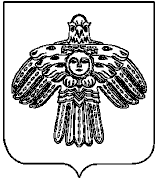 «Междуреченск» кар овмÖдчÖминлÖн  администрация